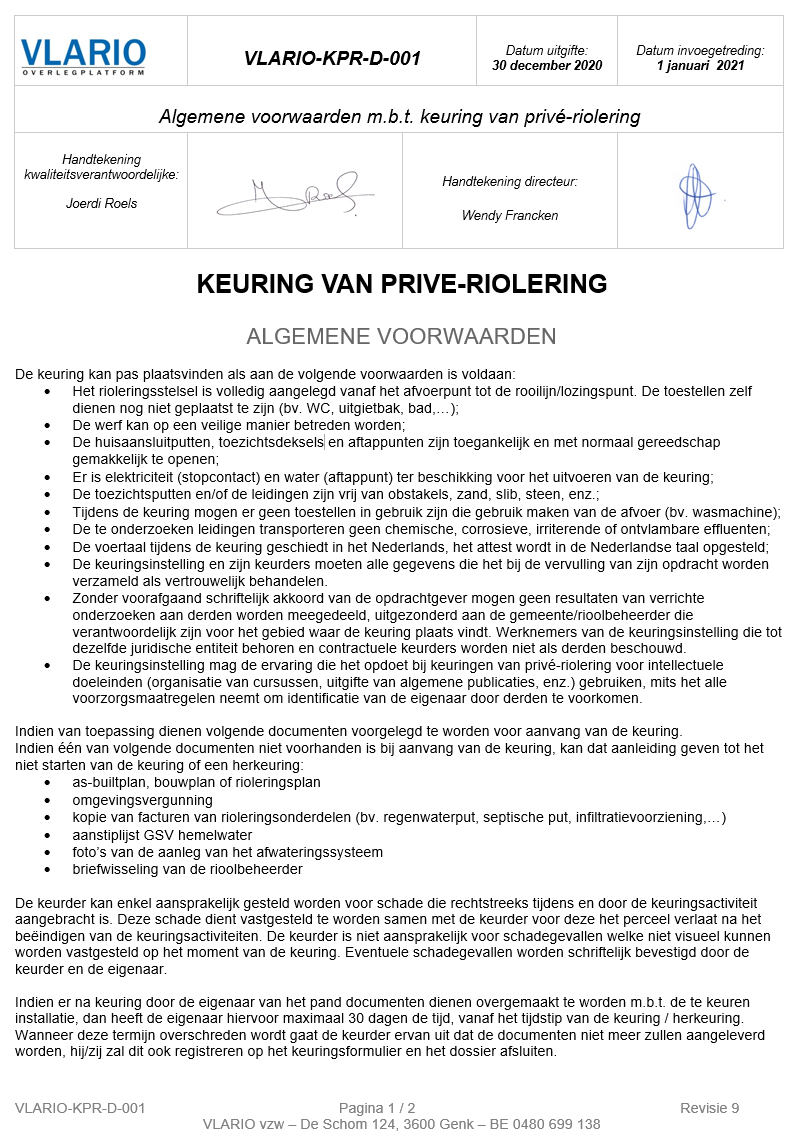 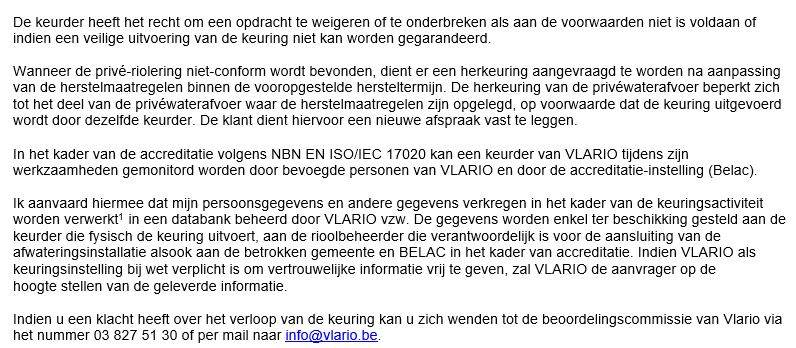 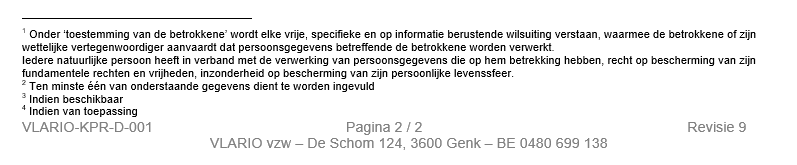 Aanvrager:Identificatie van het te keuren pand:Datum:
Adres:Naam en voornaam:
Perceelnummer (kadaster):Adres:Naam verkaveling en lotnummer:Voor akkoord, (“gelezen en goedgekeurd” + handtekening aanvrager)    Voor akkoord, (“gelezen en goedgekeurd” + handtekening aanvrager)    